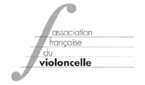 Cher(e) Adhérent(e),C'est votre fidélité qui nous permet de continuer à faire vivre votre Association.  Merci par avance de votre contribution à son développement et son rayonnement.                                        Merci de bien vouloir compléter le présent Bulletin de SoutienCes informations sont uniquement destinées aux membres du Bureau de l'association et ne font l'objet d'aucune divulgation à des tiersMontant de ma cotisation    .   .   .    .   .        Date  .   .   .   .   .   .   .                             Signature :  Pour les étudiants – de 26 ans : Né(e) le  :Le présent Bulletin ainsi que votre chèque de soutien est à adresser à :Association Française du Violoncelle, 24 rue Sainte Félicité 75015 PARIS, FranceNous vous invitons à privilégier l’adhésion en ligne sur notre site www.levioloncelle.com Pour les paiements par virement bancaire, coordonnées bancaires de l'association :Banque :                         CREDIT MUTUEL                                         CCM PARIS 8 Europe                                         41 rue de Rome                                         75008 PARISBanque 10278 – Guichet 04101  n° de compte 00020673001 – Clé 32Code IBAN :                   FR76  1027 8041 0100 0206 7300 132Code BIC :                      CMCIFR2ASur demande, exonération possible des renouvellements d’adhésion pour tout étudiant en difficulté financière. Nom  Prénom                                                                                                                                     Qualité(Amateur, professionnel, étudiant, mélomane...)Adresse Code Postal / VillePaysAdresse e-mailTéléphone Cotisation annuelle2023Résident en FranceA partir de :Résident à l'étrangerA partir de :Première adhésion       Etudiant *         Adhérent 35 € 45 €Gratuite         Etudiant    10 € *   20 € *Gratuite         Donateur50 € 60 €Gratuite       Bienfaiteur              150 €150 €Gratuite